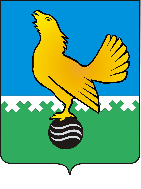 МУНИЦИПАЛЬНОЕ ОБРАЗОВАНИЕгородской округ  Пыть-ЯхХанты-Мансийского автономного округа -ЮгрыАДМИНИСТРАЦИЯ ГОРОДАП О С Т А Н О В Л Е Н И ЕОт 20.06.2023									№ 167-паО внесении изменения в постановление администрациигорода  от 24.05.2022 № 198-па «О создании координационного советапо вопросам развития малого и среднего предпринимательства в городе Пыть-Яхе»(с изм. от 03.05.2023 № 127-па)Во исполнение статей 11 и 13 Федерального закона от 24.07.2007 № 209-ФЗ «О развитии малого и среднего предпринимательства в Российской Федерации», в целях содействия формированию благоприятных условий предпринимательской деятельности, оказания поддержки развития малого и среднего предпринимательства со стороны представителей различных служб государственной и муниципальной власти на территории города Пыть-Яха, внести в постановление администрации города  от 24.05.2022 № 198-па  «О создании координационного совета по вопросам развития малого и среднего предпринимательства в городе Пыть-Яхе» следующее изменение:1.	Приложение № 2 к постановлению изложить в новой редакции.2.	Управлению по внутренней политике (Т.В. Староста) опубликовать постановление в печатном средстве массовой информации «Официальный вестник» и дополнительно направить для размещения в сетевом издании в информационно-телекоммуникационной сети «Интернет» - pyt-yahinform.ru.».3.	Отделу по обеспечению информационной безопасности                                    (А.А. Мерзляков) разместить постановление на официальном сайте администрации города в сети Интернет.4.	Настоящее постановление вступает в силу после его официального опубликования.5.	Контроль за выполнением постановления возложить на заместителя главы города – председателя комитета по финансам.Глава города Пыть-Яха                                             	     	         А.Н. Морозов Приложение №2к постановлению администрации города Пыть-Яха от 20.06.2023 № 167-паСОСТАВкоординационного Совета по вопросамразвития малого и среднего предпринимательстваглава города Пыть-Яха, председатель Советазаместитель главы города – председатель комитета по финансам, заместитель председателя Советазаместитель начальника отдела по предпринимательству, ценовой политике и защите прав потребителей управления по экономике администрации города Пыть-Яха, секретарь СоветаЧлены Совета: Члены Совета: Члены Совета: заместитель главы города Пыть-Яха (направление деятельности-социальные вопросы) 	первый заместитель главы города Пыть-Яха начальник управления по экономике администрации города Пыть-ЯхаАсадов Адем Рза оглыдиректор общества с ограниченной ответственностью «Измир» (по согласованию)ШайхилаеваФатима Рашидовна индивидуальный предприниматель (по согласованию)Гавриленко Людмила Владимировнапредседатель Пыть-Яхской городской организации Общероссийской общественной организации «Всероссийское общество инвалидов» (по согласованию)Гадершин Ринат Васимович директор общества с ограниченной ответственностью «ЭЛЬВИДА» (по согласованию)Закриев Магомед-Салах Люмиевичобщественный представитель Уполномоченного по защите прав предпринимателей в Ханты-Мансийском автономном округе – Югре, индивидуальный предприниматель (по согласованию)Захаров Михаил Дмитриевичиндивидуальный предприниматель глава крестьянского (фермерского) хозяйства (по согласованию)Колещатова Наталья Анатольевнакоммерческий директор главы крестьянского (фермерского) хозяйства «Колещатов Владимир Дмитриевич» (по согласованию)Мутовкина Валерия Валентиновна генеральный директор общества с ограниченной ответственностью «Взгляд» (по согласованию)Логачева  Евгения Александровнаиндивидуальный предприниматель (по согласованию)Рябова Лилия Николаевнаиндивидуальный предприниматель (по согласованию)СаенкоЕкатерина Анатольевнадиректор общества с ограниченной ответственностью «Сибирячка» (по согласованию)Хужулов Супьян Султановичдиректор общества с ограниченной ответственностью «Автоспецтранс» (по согласованию)Штайнбрехер Александр РихартовичКолещатова Ирина Владимировна  директор общества с ограниченной ответственностью «Фрам» (по согласованию)представитель Союза «Торгово-промышленная палата Ханты-Мансийского автономного округа – Югры» (по согласованию)Архангельская Светлана Васильевнаиндивидуальный предприниматель (по согласованию)Шпачук Анна Анатольевнаиндивидуальный предприниматель (по согласованию)КаметоваЕкатерина Юрьевна индивидуальный предприниматель (по согласованию)руководитель Нефтеюганского офиса обслуживания Фонда «Югорская региональная микрокредитная компания» (по согласованию)начальник Межрайонной Инспекции Федеральной налоговой службы России № 7 по Ханты-Мансийскому автономному округу – Югре (по согласованию)